Муниципальное   общеобразовательное учреждение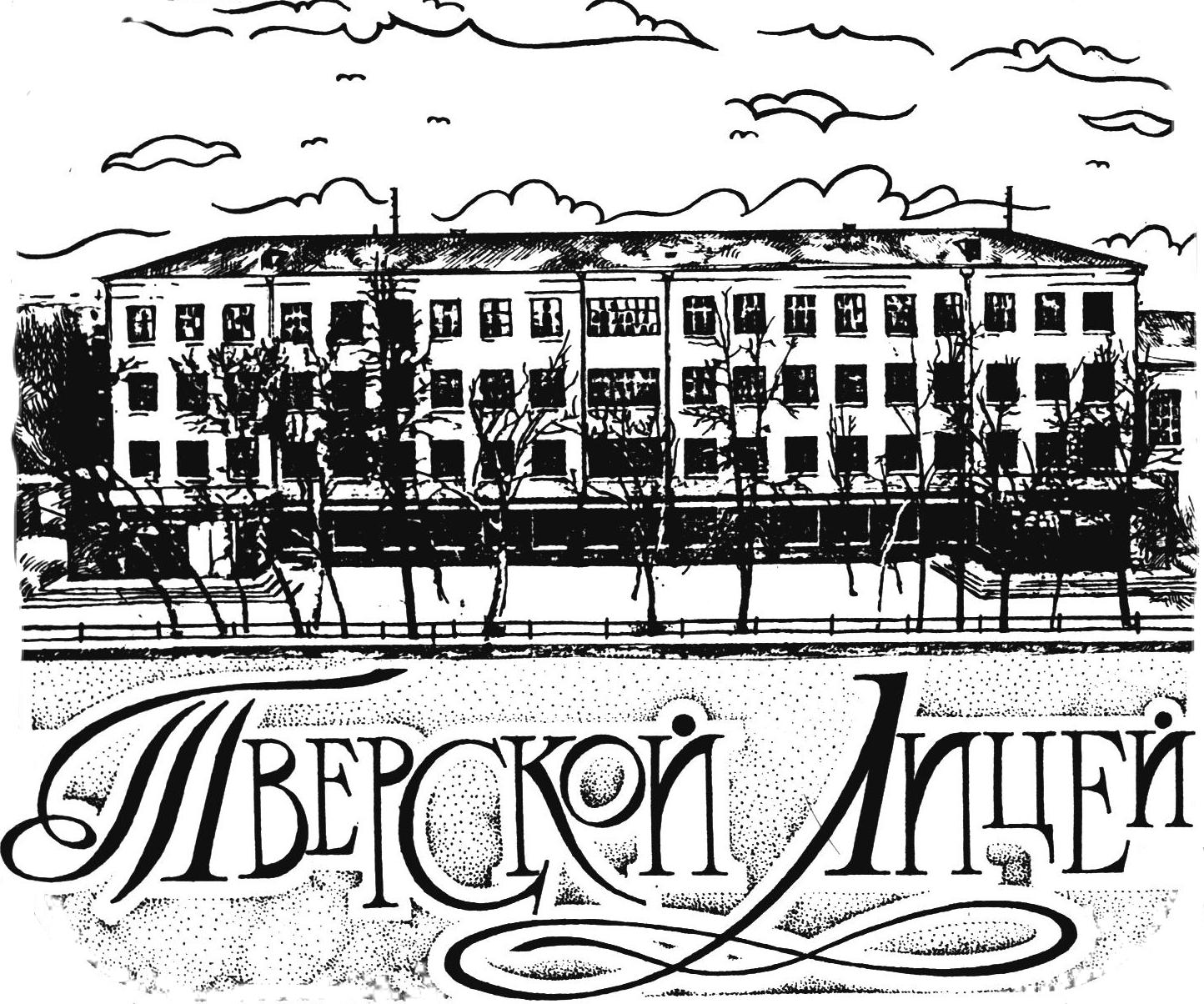 «Тверской лицей» 170001    г. Тверь     пр. Калинина 10.      8(4822) 42-22-68E-mail: tl@school.tver.ru, сайт: http://school.tver.ru/school/lyceum УЧЕБНЫЙ ПЛАНсреднего общего образованияна 2023 – 2024 учебный год(10 класс)УТВЕРЖДЕНОВ рамках утверждения ООП СОО от 30.08.2023г № 106/2о.д.                                                                                                         ПРИНЯТОРешением педсовета от 30. 08. 2023г № 1г. Тверь 2023ПОЯСНИТЕЛЬНАЯ ЗАПИСКАУчебный план среднего общего образования Муниципального общеобразовательного учреждения ``Тверской лицей`` (далее - учебный план) для 10 классов, реализующих основную образовательную программу среднего общего образования, соответствующую ФГОС СОО (Приказ Министерства просвещения Российской Федерации от 12.08.2022 № 732 «О внесении изменений в федеральный государственный образовательный стандарт среднего общего образования»), фиксирует общий объём нагрузки, максимальный объём аудиторной нагрузки обучающихся, состав и структуру предметных областей, распределяет учебное время, отводимое на их освоение по классам и учебным предметам.Учебный план является частью образовательной программы Муниципального общеобразовательного учреждения ``Тверской лицей``, разработанной в соответствии с ФГОС среднего общего образования, с учетом Федеральной образовательной программы среднего общего образования, и обеспечивает выполнение санитарно-эпидемиологических требований СП 2.4.3648-20 и гигиенических нормативов и требований СанПиН 1.2.3685-21.Максимальный объем аудиторной нагрузки обучающихся в неделю составляет  в  10 классе – 37 часов.  Учебный план состоит из двух частей — обязательной части и части, формируемой участниками образовательных отношений. Обязательная часть учебного плана определяет состав учебных предметов обязательных предметных областей.Часть учебного плана, формируемая участниками образовательных отношений, обеспечивает реализацию индивидуальных потребностей обучающихся. Время, отводимое на данную часть учебного плана внутри максимально допустимой недельной нагрузки обучающихся, может быть использовано на проведение учебных занятий, обеспечивающих различные интересы обучающихся.В Муниципальном общеобразовательном учреждении ``Тверской лицей`` языком обучения является русский язык.При изучении предметов английский язык, информатика, физическая культура осуществляется деление учащихся на подгруппы.Промежуточная аттестация проводится с целью оценки качества освоения обучающимися части содержания (триместровое оценивание) и/или всего объема учебной дисциплины за учебный год (годовое оценивание).Промежуточная аттестация обучающихся за триместр и год осуществляется в соответствии с календарным учебным графиком.Все предметы обязательной части учебного плана оцениваются по триместрам. Предметы из части, формируемой участниками образовательных отношений, оцениваются согласно «Положению о формах, периодичности и порядке
текущего контроля успеваемости и промежуточной аттестации обучающихся Муниципального общеобразовательного учреждения ``Тверской лицей``». Промежуточная аттестация проходит не позднее двух последних учебных дней триместра (не допускается проведение промежуточной аттестации на последнем уроке триместра). Освоение основной образовательной программы среднего общего образования завершается итоговой аттестацией. Нормативный срок освоения основной образовательной программы среднего общего образования составляет 2 года.МОУ «Тверской лицей» обеспечивает реализацию гуманитарного, технологического, естественно-научного, социально-экономического профилей. Поэтому количество часов на физическую культуру составляет 2 часа в неделю.УЧЕБНЫЙ   ПЛАНУчебный план гуманитарного профиля соответствует варианту 4 ФОП СОО и предполагает изучение на углубленном уровне истории и обществознания. Учебный план технологического профиля соответствует варианту 1 ФОП СОО и ориентирован на производственную, инженерную и информационную сферы деятельности, поэтому в данном профиле углубленно изучаются физика и математика. Из части, формируемой участниками образовательных отношений, добавлен 1 час на изучение информатики.Естественно-научный профиль ориентирует на такие сферы деятельности, как медицина, биотехнологии и др. В данном профиле для изучения на углубленном уровне определены химия и биология. Из части, формируемой участниками образовательных отношений, добавлены часы на изучение математики (алгебра +2ч), химии 1 час.Социально-экономический профиль соответствует варианту 1 ФОП СОО и ориентирует на профессии, связанные с социальной сферой, финансами и экономикой. В данном профиле на углубленном уровне изучаются математика и обществознание.Учебный план гуманитарного профиля (вариант 4)Учебный план технологического (инженерного) профиля (с углубленным изучением математики и физики) (вариант 1)Учебный план естественно-научного профиляУчебный план социально-экономического профиля (вариант 1)Элективные курсы реализуются за счет части, формируемой участниками образовательных отношений:развивают содержание одного из базовых учебных предметов, что позволяет поддерживать изучение смежных учебных предметов на профильном уровне или получать дополнительную подготовку для сдачи единого государственного экзамена по выбранному предмету;являются «надстройкой» профильного учебного предмета;способствуют удовлетворению познавательных интересов обучающихся в различных сферах деятельности.Элективы по выбору для каждого ученика по профилям:гуманитарный -5 часов в неделю;технологический– 2 часа в неделю;естественно-научный – 2 часа в неделю;социально-экономический – 4 часа в неделю. Типы элективных курсов:1. Предметные:1.1. повышенного уровня, направленные на углубление учебного предмета;1.2. спецкурсы, направленные на углубление отдельных разделов;1.3. спецкурсы, в которых углубленно изучаются разделы основного курса, не входящие в обязательную программу,1.4. прикладные, направленные на знакомство с путями и методами применения знаний на практике,1.5. посвященные изучению методов познания природы,1.6. посвященные истории предмета,1.7.посвященные изучению методов решения задач, а также составлению и решению задач на основе физ-хим-биоэксперимента.Межпредметные элективные курсы.По предметам, не входящим в учебный план.Формы промежуточной аттестации в 10 классах за триместр и год отражены в локальном акте МОУ «Тверской лицей» «Положение о проведении промежуточной аттестации обучающихся и осуществлении текущего контроля успеваемости» и представлены в таблице. Промежуточная аттестация происходит в конце года.Формы промежуточной аттестации в 10-11 классахКАЛЕНДАРНЫЙ УЧЕБНЫЙ ГРАФИКУчебный год в Муниципальном общеобразовательном учреждении ``Тверской лицей`` начинается 01.09.2023 и заканчивается 25.05.2024. Продолжительность учебного года в 10 классах составляет 34 учебные недели. Учебные занятия для учащихся 10 классов проводятся по 6-ти дневной учебной неделе. Продолжительность урока на уровне среднего общего образования составляет 45 минут.С целью профилактики переутомления в календарном учебном графике предусматривается чередование периодов учебного времени и каникул. Продолжительность учебных триместров составляет: I триместр – 12 учебных недель, II  триместр - 11 учебных недель, III - 11 учебных недель.Продолжительность каникул составляет:Продолжительность перемен между уроками составляет не менее 10 минут. Продолжительность перемены между урочной и внеурочной деятельностью составляет  не менее 20 минут.Занятия в лицее начинаются в 8.30 ч.Расписание звонков: Учебный год учащихся 10 классов заканчивается профильной практикой.Предметная областьУчебный предметУровень Количество часов в неделюКоличество часов в неделюПредметная областьУчебный предметУровень 10 классОбязательная частьОбязательная частьРусский язык и литератураРусский языкБ2Русский язык и литератураЛитература Б3Иностранные языкиИностранный языкБ3Математика и информатикаАлгебра и начала математического анализаБ2Математика и информатикаГеометрияБ2Математика и информатикаВероятность и статистикаБ1Математика и информатикаИнформатикаБ1Естественно-научные предметыФизикаБ2Естественно-научные предметыХимияБ1Естественно-научные предметыБиологияБ1Общественно-научные предметыИсторияУ4Общественно-научные предметыОбществознаниеУ4Общественно-научные предметыГеографияБ1Физическая культура, основы безопасности жизнедеятельностиФизическая культураБ2Физическая культура, основы безопасности жизнедеятельностиОсновы безопасности жизнедеятельностиБ1Индивидуальный проект1ИТОГО31Часть, формируемая участниками образовательных отношенийЧасть, формируемая участниками образовательных отношенийЧасть, формируемая участниками образовательных отношенийЧасть, формируемая участниками образовательных отношенийЧасть, формируемая участниками образовательных отношенийПрофессиональное обучениеПрофессиональное обучение1Часть, формируемая участниками образовательных отношенийЧасть, формируемая участниками образовательных отношений5Максимально допустимая недельная нагрузкаМаксимально допустимая недельная нагрузка37Предметная областьУчебный предметУровень Количество часов в неделюКоличество часов в неделюПредметная областьУчебный предметУровень 10 классОбязательная частьОбязательная частьРусский язык и литератураРусский языкБ2Русский язык и литератураЛитература Б3Иностранные языкиИностранный языкБ3Математика и информатикаАлгебра и начала математического анализаУ4Математика и информатикаГеометрияУ3Математика и информатикаВероятность и статистикаУ1Математика и информатикаИнформатикаБ2Естественно-научные предметыФизикаУ5Естественно-научные предметыХимияБ1Естественно-научные предметыБиологияБ1Общественно-научные предметыИсторияБ2Общественно-научные предметыОбществознаниеБ2Общественно-научные предметыГеографияБ1Физическая культура, основы безопасности жизнедеятельностиФизическая культураБ2Физическая культура, основы безопасности жизнедеятельностиОсновы безопасности жизнедеятельностиБ1Индивидуальный проект1ИТОГО34Часть, формируемая участниками образовательных отношенийЧасть, формируемая участниками образовательных отношенийЧасть, формируемая участниками образовательных отношенийЧасть, формируемая участниками образовательных отношенийЧасть, формируемая участниками образовательных отношенийПрофессиональное обучениеПрофессиональное обучение1Часть, формируемая участниками образовательных отношенийЧасть, формируемая участниками образовательных отношений2Максимально допустимая недельная нагрузкаМаксимально допустимая недельная нагрузка37Предметная областьУчебный предметУровень Количество часов в неделюКоличество часов в неделюПредметная областьУчебный предметУровень 10 классОбязательная частьОбязательная частьРусский язык и литератураРусский языкБ2Русский язык и литератураЛитература Б3Иностранные языкиИностранный языкБ3Математика и информатикаАлгебра и начала математического анализаУ4Математика и информатикаГеометрияУ2Математика и информатикаВероятность и статистикаУ1Математика и информатикаИнформатикаБ1Естественно-научные предметыФизикаБ2Естественно-научные предметыХимияУ4Естественно-научные предметыБиологияУ3Общественно-научные предметыИсторияБ2Общественно-научные предметыОбществознаниеБ2Общественно-научные предметыГеографияБ1Физическая культура, основы безопасности жизнедеятельностиФизическая культураБ2Физическая культура, основы безопасности жизнедеятельностиОсновы безопасности жизнедеятельностиБ1Индивидуальный проект1ИТОГО34Часть, формируемая участниками образовательных отношенийЧасть, формируемая участниками образовательных отношенийЧасть, формируемая участниками образовательных отношенийЧасть, формируемая участниками образовательных отношенийЧасть, формируемая участниками образовательных отношенийПрофессиональное обучениеПрофессиональное обучение1Часть, формируемая участниками образовательных отношенийЧасть, формируемая участниками образовательных отношений2Максимально допустимая недельная нагрузкаМаксимально допустимая недельная нагрузка37Предметная областьУчебный предметУровень Количество часов в неделюКоличество часов в неделюПредметная областьУчебный предметУровень 10 классОбязательная частьОбязательная частьРусский язык и литератураРусский языкБ2Русский язык и литератураЛитература Б3Иностранные языкиИностранный языкБ3Математика и информатикаАлгебра и начала математического анализаУ4Математика и информатикаГеометрияУ3Математика и информатикаВероятность и статистикаУ1Математика и информатикаИнформатикаБ1Естественно-научные предметыФизикаБ2Естественно-научные предметыХимияБ1Естественно-научные предметыБиологияБ1Общественно-научные предметыИсторияБ2Общественно-научные предметыОбществознаниеУ4Общественно-научные предметыГеографияБ1Физическая культура, основы безопасности жизнедеятельностиФизическая культураБ2Физическая культура, основы безопасности жизнедеятельностиОсновы безопасности жизнедеятельностиБ1Индивидуальный проект1ИТОГО32Часть, формируемая участниками образовательных отношенийЧасть, формируемая участниками образовательных отношенийЧасть, формируемая участниками образовательных отношенийЧасть, формируемая участниками образовательных отношенийЧасть, формируемая участниками образовательных отношенийПрофессиональное обучениеПрофессиональное обучение1Часть, формируемая участниками образовательных отношенийЧасть, формируемая участниками образовательных отношений4Максимально допустимая недельная нагрузкаМаксимально допустимая недельная нагрузка37ПредметФормы аттестацииРусский языкКонтрольная работа по контрольно-измерительным материалам с использованием заданий стандартизированной формы в соответствии с демоверсиями ФИПИРусский языкКонтрольная работаРусский языкДиктант (возможно, с грамматическим заданием)Русский языкИзложение Русский языкЗащита проектаРусский языкТестРусский языкПисьменный зачетРусский языкСочинениеЛитератураКонтрольная работа по контрольно-измерительным материалам с использованием заданий стандартизированной формы в соответствии с демоверсиями ФИПИЛитератураКонтрольная работаЛитератураЗащита проектаЛитератураТестЛитератураПисьменный зачетЛитератураСочинениеИностранный язык	Контрольная работа по контрольно-измерительным материалам с использованием заданий стандартизированной формы в соответствии с демоверсиями ФИПИИностранный язык	Контрольная работаИностранный язык	Защита проектаИностранный язык	ТестИностранный язык	Письменный зачетИностранный язык	СочинениеМатематикаКонтрольная работа по контрольно-измерительным материалам с использованием заданий стандартизированной формы в соответствии с демоверсиями ФИПИМатематикаКонтрольная работаМатематикаЗащита проектаМатематикаТестМатематикаПисьменный зачетИнформатикаФизикаХимияБиологияГеографияИсторияОбществознаниеКонтрольная работа по контрольно-измерительным материалам с использованием заданий стандартизированной формы в соответствии с демоверсиями ФИПИИнформатикаФизикаХимияБиологияГеографияИсторияОбществознаниеКонтрольная работаИнформатикаФизикаХимияБиологияГеографияИсторияОбществознаниеЗащита проектаИнформатикаФизикаХимияБиологияГеографияИсторияОбществознаниеТестИнформатикаФизикаХимияБиологияГеографияИсторияОбществознаниеПисьменный зачетОБЖТворческая работаОБЖЗащита проектаОБЖТестОБЖКонтрольная работаФизическая культураТесты для контроля физических качествФизическая культураЗащита проектаосенние каникулы28 октября – 5 ноября9 календарных днейзимние каникулы31 декабря – 8 января9 календарных днейвесенние каникулы23 марта – 31 марта9 календарных днейлетние каникулы27 мая – 31 августане менее 8 недель1 урок 8-30 – 9-15 8-30 – 9-152 урок 9-25 – 10-10 9-25 – 10-103 урок10-25 – 11-1010-25 – 11-104 урок11-25 – 12-10 11-25 – 12-10 5 урок12-25 – 13-1012-25 – 13-106 урок13-20 – 14-0513-20 – 14-057 урок14-20 – 15-0514-20 – 15-05